Date:    _________________________________           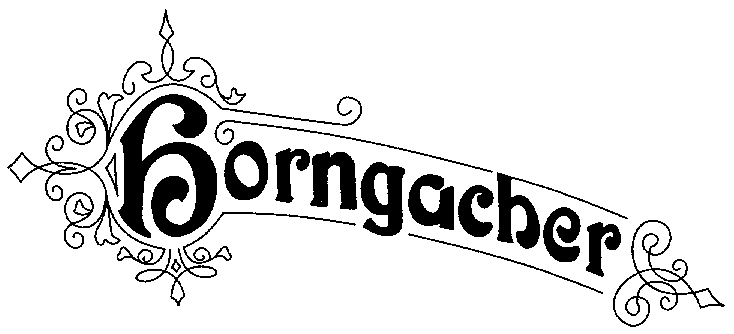 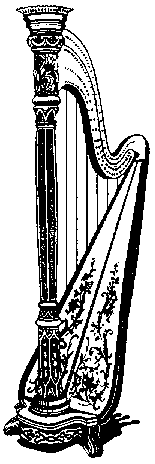 Sender:________________________________________________________________________Fax no.:________________________________Tel. no.:________________________________  EMAIL__________________________________________ORDERLIST FOR HARPSTRINGSPirastro normal/varnished:Bow Brand:									     Ni (nickel plated) Si (silver plated)	Nylon Pirastro/Bow BrandAdress for delivery:...........................................................................................	                    ...........................................................................................	                    ...........................................................................................Signature and date: ............................................................................................